РЕШЕНИЕРассмотрев проект решения о внесении изменения в Решение Городской Думы Петропавловск-Камчатского городского округа от 02.09.2014 № 254-нд 
«О порядке организации использования, охраны, защиты и воспроизводства лесов в Петропавловск-Камчатском городском округе», внесенный Главой администрации Петропавловск-Камчатского городского округа Панченко Е.А., 
руководствуясь пунктом 1 статьи 86 Бюджетного кодекса Российской Федерации, частью 1 статьи 16 Федерального закона от 06.10.2013 № 131-ФЗ «Об общих принципах организации местного самоуправления в Российской Федерации», в соответствии со статьей 28 Устава Петропавловск-Камчатского городского округа, Городская Дума Петропавловск-Камчатского городского округаРЕШИЛА:Принять Решение о внесении изменения в Решение Городской Думы Петропавловск-Камчатского городского округа от 02.09.2014 № 254-нд «О порядке организации использования, охраны, защиты и воспроизводства лесов в Петропавловск-Камчатском городском округе.Направить принятое Решение Главе Петропавловск-Камчатского городского округа для подписания и обнародования.РЕШЕНИЕот 25.12.2014 № 293-ндО внесении изменения в Решение Городской Думы Петропавловск-Камчатского городского округа от 02.09.2014 № 254-нд «О порядке организации использования, охраны, защиты и воспроизводства лесов в Петропавловск-Камчатском городском округе»Принято Городской Думой Петропавловск-Камчатского городского округа(решение от 24.12.2014 № 644-р)Статью 2 дополнить частью 4 следующего содержания:«4. Финансирование расходов, связанных с осуществлением указанных в части 2 настоящей статьи полномочий, осуществляется за счет средств бюджета Петропавловск-Камчатского городского округа и иных источников финансирования в соответствии с законодательством Российской Федерации.». Настоящее Решение вступает в силу после дня его официального опубликования.Глава Петропавловск-Камчатского городского округа                                                                                        К.Г. Слыщенко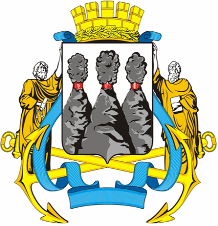 ГОРОДСКАЯ ДУМАПЕТРОПАВЛОВСК-КАМЧАТСКОГО ГОРОДСКОГО ОКРУГАот 24.12.2014 № 644-р24-я (внеочередная) сессияг.Петропавловск-КамчатскийО принятии решения о внесении изменения в Решение Городской Думы Петропавловск-Камчатского городского округа   от    02.09.2014    №   254-нд   «О порядке организации использования, охраны, защиты и воспроизводства лесов в Петропавловск-Камчатском городском округе»Глава Петропавловск-Камчатского городского округа, исполняющий полномочия председателя Городской ДумыК.Г. СлыщенкоГОРОДСКАЯ ДУМАПЕТРОПАВЛОВСК-КАМЧАТСКОГО ГОРОДСКОГО ОКРУГА